嘉義市私立興華高級中學圖書館第220【好書週報】發行日期：107年4月30日書名、封面內容簡介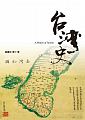 台灣史            作者: 戚嘉林博士全方位敘述台灣四百年史（自上古、明末、荷據、前清、晚清、日據、台灣光復70年迄今），自政治、軍事、經濟、文化等全方位深入客觀還原台灣歷史真象，尤其是日據、光復、二二八等三大歷史板塊；全書配以珍貴圖片數百張，以圖片佐證歷史情境，尤其附古今（清朝與日據）珍貴台灣圖片。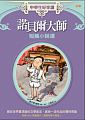 諾貝爾大師       作者: 羅賓德拉納特．泰戈爾親炙世界最頂級的文學風采、感受一流作品的獨特思維。從家庭教養、成長啟蒙、肯定自我價值、堅持理想、社會變遷，到人與大自然的親密關係等多元主題，精心挑選適合青少年閱讀的十五篇短篇經典小說，分別以獨特的文字展現人性的不同層面，除了最純正的文學薰陶外，更能鼓勵、引領讀者跟著故事主角一起找到自己生命中的意義。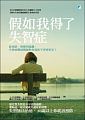 假如我得了失智症  作者: 王培寧, 劉秀枝假如我得了失智症，從輕度、中度到重度，我將漸漸地忘記自己，忘了這世界，那些迷了路的記憶，就請你為我好好收藏。我可能忘了怎麼吃飯，耍賴地拒絕張口，請你耐心哄著我、逗逗我，就像小時候我費盡心思餵你吃飯，希望你健康長大一樣。也許我變得容易焦躁，常常一點小事就大哭大鬧或疑神疑鬼，請你靜靜地陪伴我，給我一個愛的抱抱，就像我曾經這樣守護著你。總會有那麼一天，你明明在我面前，我卻再也認不得你，畢竟我連自己都記不住了。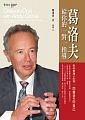 葛洛夫給你的一對一指導   作者: 安迪．葛洛夫 葛洛夫相信，管理不需要高深學問與複雜理論，只要掌握「直接坦率」的溝通方式，與「實事求是」的講理原則，你也會發現：「管理是非常令人興奮的工作」，因為，經由你的努力，你可以讓公司開始變得更好。更重要的是，你不見得必須是某一家公司的總裁，才體會得到改革的興奮。你只需要在一群人當中工作，無論你是別人的主管、部屬，或是同事。不管有沒有頭銜，每個人天天都在管理人、事、物，想成為成功的管理者，葛洛夫絕對不會讓你失望！書名、封面內容簡介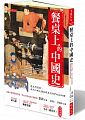 餐桌上的中國史       作者: 張競提到中式料理，馬上想到東坡肉、烤乳豬、糖醋排骨。其實古人對豬肉興致缺缺，最常吃生魚，豬成為主菜是女真文化使然。狗肉名列八珍，周朝皇帝必吃，為何唐朝之後吃狗肉會淪為不文明行為？
還有，孔明、蘇東坡住四川卻吃不到川菜，楊貴妃也不可能吃過番茄炒蛋？筷子直擺，不是漢人、是胡人規矩。所有的吃貨饕客，都要感謝五胡亂華，感謝宋朝弱弱的、感謝清兵入關。許多失傳的中式料理，為何在香港、臺灣得以保留？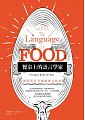 餐桌上的語言學家     作者: 任韶堂用餐時舉杯（toast）祝福他人健康，這個行為和早餐吃的「吐司」有何關聯？「敬酒」一詞之所以出現，源於該女性的出現為宴會增添樂趣，如同調味的烤麵包和香料能使葡萄酒更加美味一樣。當時受大眾歡迎的女性「遂如烤麵包般」，成 為「鎮上最受歡迎的人」。敬酒通常多是為了祝賀某位女性的健康 ，而那位受眾人喜愛的女性便成為出席賓客「祝福的對象」（toast）。即使料理已產生變化，然語彙仍隱身其後，引發人們回想曾經共享過往的深厚情感，如火雞 （turkey）一字讓我們得以回想，六百多年前葡萄牙人珍愛的海上祕寶。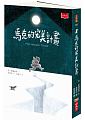 馬克的完美計畫       作者: 丹．哥邁哈特這是馬克的故事，就很多方面來說，他和其他孩子差不多，喜歡拍照、寫詩，有一個最要好的朋友和一隻最忠心的狗，只有一點不同：曾經糾纏他的癌症復發了。他很憤怒，為什麼病魔選擇了他？為什麼他的人生不能由自己做主？他很恐懼，這次能順利逃離病魔魔掌嗎？還是會在醫院走到盡頭？男孩因而來到人生道路的交叉口，究竟要入院治療，或是不顧一切的去追求夢想？這也是潔西的故事，她的人生因摯友馬克而陷入難以抉擇的兩難，她應該說出馬克的祕密，拯救他的性命；還是要保守祕密，成全他的夢想？什麼才是最重要的？生命的真相究竟是什麼？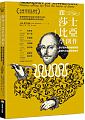 跟莎士比亞學創作   作者: J.M.伊雯森 連《教父》、《飢餓遊戲》、《雷神索爾》、《星際大戰》都有莎士比亞的影子，讓無數電影大師追隨仿效的不敗創作手法，教你打造扣人心弦的好故事。書中穿插大量當代賣座電影劇照，一邊回味經典，一邊學習寫作技巧！本書首創以戲劇大師莎士比亞的經典劇作為例，深入檢視編劇寫作的基本要義。從莎士比亞最偉大的劇作中發現永垂不朽的主題，加以深入剖析並改寫成實用的寫作建議，進而為莎士比亞的創作何以能如此強而有力地憾動人心，提供精闢的洞見。當中以大量當代賣座電影作為輔助範例，證實這些敘事技巧為何能一再打造暢銷劇作，每章最後並列出參考片單和三個小練習，讓讀者除了深入了解莎士比亞的魔力外，還能將這些技巧運用在自己的創作上，打造扣人心弦的好故事。